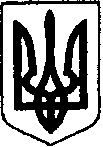 ШОСТКИНСЬКА РАЙОННА РАДАВОСЬМЕ  СКЛИКАННЯДЕСЯТА  СЕСІЯРІШЕННЯм. Шостка 23 лютого 2022 рокуПро стан законності, заходи щодо її зміцнення та результати діяльності Шосткинської окружної прокуратури на території Шосткинського району за 2021 рікЗаслухавши інформацію про стан законності, заходи щодо її зміцнення    та результати діяльності Шосткинської окружної прокуратури на території Шосткинського району за 2021 рік, відповідно до частини третьої статті 6 Закону України «Про прокуратуру», керуючись пунктом 36 частини першої статті 43 Закону України «Про місцеве самоврядування в Україні», районна рада ВИРІШИЛА:Інформацію про стан законності, заходи щодо її зміцнення та результати діяльності Шосткинської окружної прокуратури на території Шосткинського району за 2021 рік взяти до відома (додається). Голова									В.Сокол